Сессия № 22                             Решение № 214                  18 июня 2021 года О полномочиях депутата Собрания депутатов Черноозерского сельского поселения Звениговского муниципального района Республики Марий Эл Пахмутова В.С. в качестве депутата Собрания депутатов Звениговского муниципального района Республики Марий ЭлНа основании решения Черноозерского сельского поселения Звениговского муниципального района Республики Марий Эл от 25.05.2021  года №104 «Об избрании депутата Собрания депутатов Черноозерского сельского поселения четвертого созыва в состав Собрания депутатов Звениговского муниципального района седьмого созыва», руководствуясь положениями пункта 1 части 4 статьи 35 Федерального закона от 06.10.2003 года №131-ФЗ «Об общих принципах организации местного самоуправления в Российской Федерации», Собрание депутатовРЕШИЛО:Признать полномочия Пахмутова Валентина Семеновича, депутата Собрания депутатов Черноозерского сельского поселения Звениговского муниципального района Республики Марий Эл в качестве депутата Собрания депутатов Звениговского муниципального района Республики Марий Эл Глава Звениговского муниципального района,Председатель Собрания депутатов                                                  Н.В. Лабутина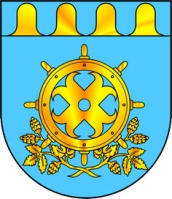 ЗВЕНИГОВО МУНИЦИПАЛ РАЙОНЫН  ДЕПУТАТ – ВЛАКЫН ПОГЫНЫН  ШЫМШЕ СОЗЫВШЕСОБРАНИЕ ДЕПУТАТОВ ЗВЕНИГОВСКОГО МУНИЦИПАЛЬНОГО РАЙОНАСЕДЬМОГО СОЗЫВА